Liebe Schülerinnen und Schüler!Dies ist das Hilfeheft zur Station . Ihr könnt es nutzen, wenn ihr bei einer Aufgabe Schwierigkeiten habt.Falls es mehrere Hinweise zu einer Aufgabe gibt, dann könnt ihr dies am Pfeil  erkennen. Benutzt bitte immer nur so viele Hilfestellungen, wie ihr benötigt, um selbst weiterzukommen.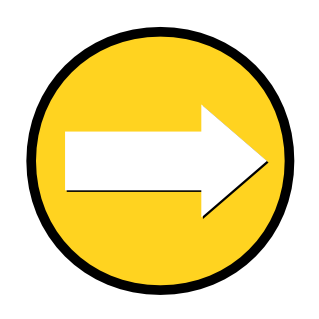 Viel Erfolg!Das Mathematik-Labor-TeamInhaltsverzeichnisHilfe zu 	SeiteAufgabenteil 1.2	3Aufgabenteil 1.3	5Aufgabenteil 1.4	7Aufgabenteil 1.7	9Aufgabenteil 1.8	11Aufgabenteil 2.2	13Aufgabenteil 2.3	15Aufgabenteil 2.6	17Aufgabenteil 2.8	19Aufgabenteil 2.10	21Aufgabenteil 2.11	23Aufgabenteil 1.7Schaut euch das Video (Aufgabe 1.6) nochmal an.Was bedeutet der Vergleich zu den 9,4 °C?Aufgabenteil 1.8Hast du mehr rote oder blaue Quadrate gebraucht? Was sagt das über die Temperaturen aus?Sind die Balken eher am Ende oder am Anfang der Jahre höher?Aufgabenteil 2.2Beispiel: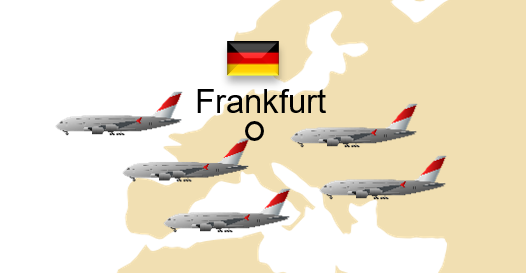 Ein Flugzeug steht für 10 Millionen Passagiere. Für Frankfurt sind 5 Flugzeuge abgebildet. Es sind also 50 Millionen Passagiere aus Frankfurt gestartet.Trage die 50 also in die erste Zeile unter Frankfurt ein.Aufgabenteil 2.3Ihr solltet auf Zehner runden.In der Schule rundet ihr meist so:Ist die letzte Ziffer eine 0, 1, 2, 3 oder 4 wird abgerundet.Ist die letzte Ziffer eine 5, 6, 7, 8 oder 9 wird aufgerundet.Beispiel:	86 wird auf 90 gerundet (da die letzte Ziffer der 86 eine 6 ist)Aufgabenteil 2.6Habt ihr häufiger aufgerundet oder abgerundet?Sind dadurch die Passagierzahlen in der Simulation größer oder kleiner als in Wahrheit?Aufgabenteil 2.8Ein Beispiel:Ich habe dem Zug 2 Punkte gegeben, da ich einmal die Woche mit dem Zug fahre.An der Karte kann ich in der passenden Spalte dafür einen Emissionswert von 75 ablesen.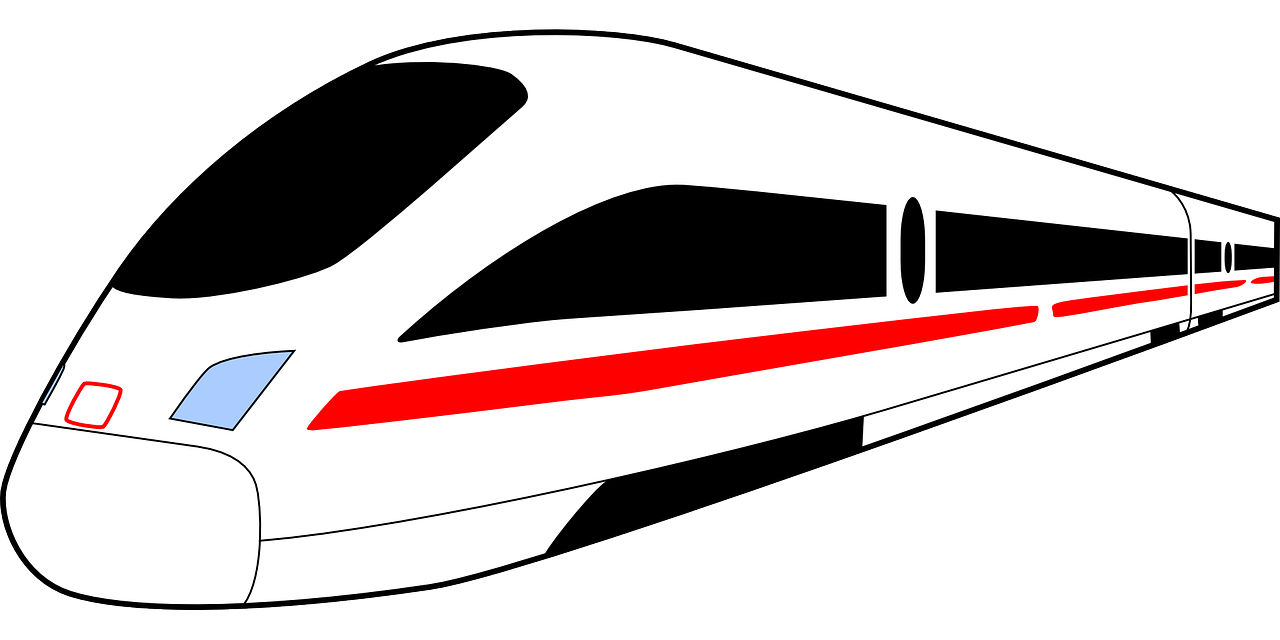 Den Wert trage ich in die Tabelle ein und wiederhole das Ganze für die anderen Verkehrsmittel.Aufgabenteil 2.10Diese Fragen helfen euch bei der Beantwortung der Frage:Hat jemand von euch einem Verkehrsmittel mehr Punkte gegeben als die andere Person?Wirkt sich das eher positiv oder negativ auf den Emissionswert aus?Welches Verkehrsmittel macht bei euch den größten Teil des Emissionswerts aus?Aufgabenteil 2.11Ein Beispiel könnte der Vergleich dieser beiden Kartenwerte sein: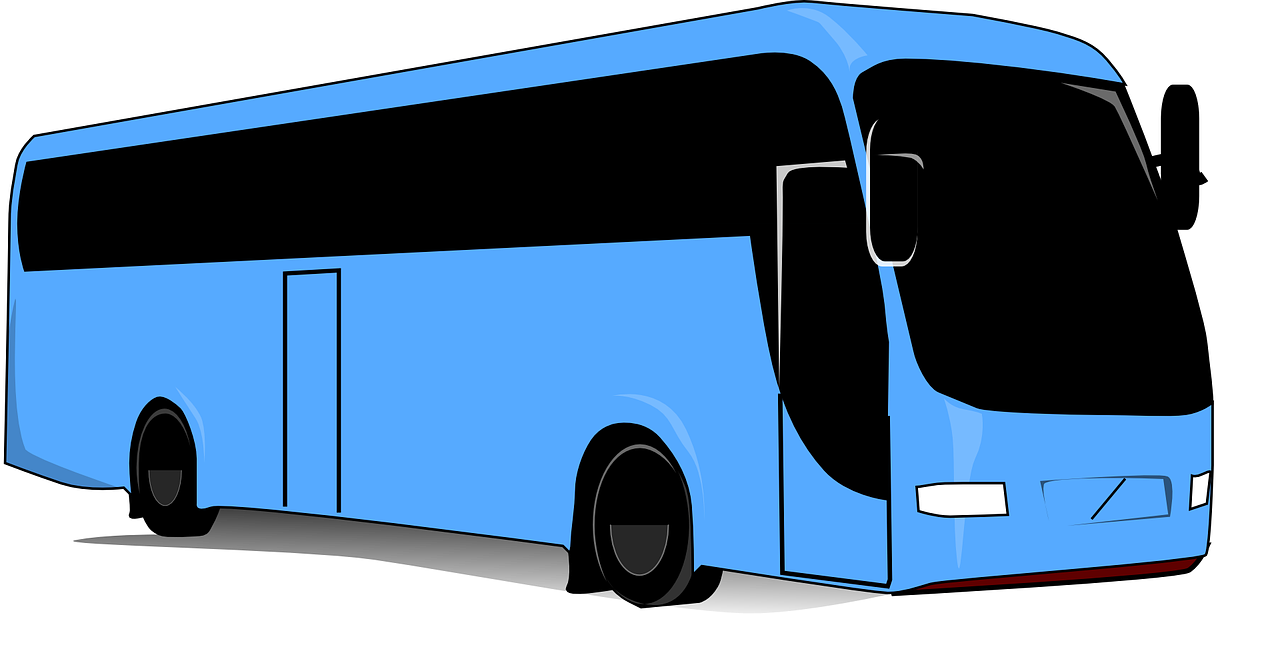 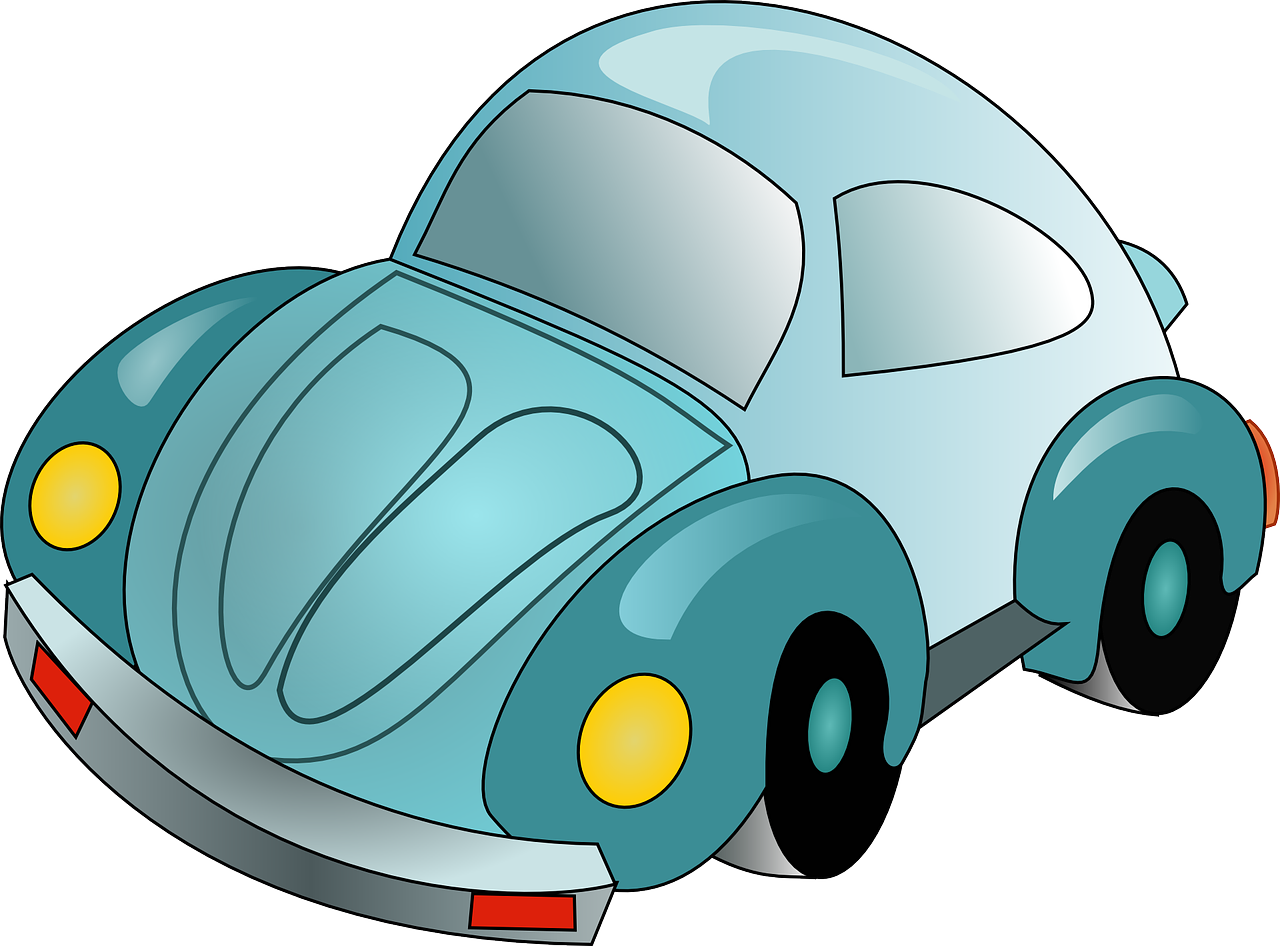 Warum ist der markierte Kartenwert beim Bus größer als der des Autos?Bedeutet das, dass der Bus umweltschädlicher als das Auto ist?Mathematik-Labor „Mathe ist mehr“
RPTU Kaiserslautern-LandauInstitut für MathematikDidaktik der Mathematik (Sekundarstufen)Fortstraße 776829 Landau
https://mathe-labor.deZusammengestellt von: Betreut von:Variante Veröffentlicht am:Station„“Teil Hilfeheft